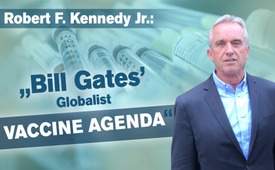 “Bill Gates' Globalist Vaccine Agenda” - by Robert F. Kennedy Jr.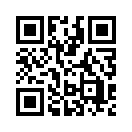 Robert F. Kennedy Jr and his organization &quot;Children's Health Defense&quot; are working tirelessly on the front lines of vaccine-education: In 2017, the World Health Organization (WHO) reluctantly admitted that the most terrible global polio epidemics were largely caused by vaccination. Other large-scale vaccinations made infertile. Bill Gates funds the WHO and strongly promotes questionable and unsafe vaccination campaigns. Gates publicly boasts of population reduction through vaccination. And now he wants to force the corona vaccine on everyone in the world.Robert F. Kennedy Jr., a prominent speaker and advocate of environmental protection, is the founder of Children's Health Defense, an organization that works for people's health worldwide. Their mission is above all to end the epidemics of childhood diseases by using special strategies. Its organization takes truly effective protective measures and holds those responsible for ill-health to account. Robert Kennedy is working tirelessly on the front line of vaccination education, as you will hear in the following summary of his contribution. Here he takes a critical look at Bill Gates' globalist vaccination agenda.

Vaccines, for Bill Gates, are a strategic philanthropy that feed his many vaccine-related businesses (including Microsoft’s ambition to control a global vaccination ID enterprise) and give him dictatorial control of global health policy.
Gates’ obsession with vaccines seems to be fueled by a conviction to save the world with technology.
Promising his share of $450 million of $1.2 billion to eradicate polio, Gates took control of India’s National Technical Advisory Group on Immunization (NTAGI), which mandated up to 50 doses (Table 1) of polio vaccines through overlapping immunization programs to children before the age of five. Indian doctors blame the Gates campaign for a devastating non-polio acute flaccid paralysis (NPAFP) epidemic that paralyzed 490,000 children beyond expected rates between 2000 and 2017. In 2017, the Indian government dialed back Gates’ vaccine regimen and asked Gates and his vaccine policies to leave India. NPAFP rates dropped precipitously.

In 2017, the World Health Organization (WHO) reluctantly admitted that the global explosion in polio is predominantly vaccine strain. The most frightening epidemics in Congo, Afghanistan, and the Philippines, are all linked to vaccines. In fact, by 2018, 70% of global polio cases were vaccine strain.
In 2009, the Gates Foundation funded tests of experimental HPV vaccines, developed by Glaxo Smith Kline (GSK) and Merck, on 23,000 young girls in remote Indian provinces. Approximately 1,200 suffered severe side effects, including autoimmune and fertility disorders. Seven died. Indian government investigations charged that Gates-funded researchers committed pervasive ethical violations: pressuring vulnerable village girls into the trial, bullying parents, forging consent forms, and refusing medical care to the injured girls. The case is now in the country’s Supreme Court.

In 2010, the Gates Foundation funded a phase 3 trial of GSK’s experimental malaria vaccine, killing 151 African infants and causing serious adverse effects, including paralysis, seizure, and febrile convulsions, to 1,048 of the 5,949 children.
During Gates’ 2002 MenAfriVac campaign in Sub-Saharan Africa, Gates’ operatives forcibly vaccinated thousands of African children against meningitis. Approximately 50 of the 500 children vaccinated developed paralysis. South African newspapers complained, “We are guinea pigs for the drug makers.” Nelson Mandela’s former senior economist, Professor Patrick Bond, describes Gates’ philanthropic practices as “ruthless and immoral.”
In 2010, when Gates committed $10 billion to the WHO, he said  “We must make this the decade of vaccines.” A month later, Gates said in a TED Talk that new vaccines “could reduce population.” And, four years later, in 2014, Kenya’s Catholic Doctors Association accused the WHO of chemically sterilizing millions of unwilling Kenyan women with a  “tetanus” vaccine campaign. Independent labs found a sterility formula in every vaccine tested. After denying the charges, WHO finally admitted it had been developing the sterility vaccines for over a decade.  Similar accusations came from Tanzania, Nicaragua, Mexico, and the Philippines.
A 2017 study (Morgenson et. al. 2017) showed that WHO’s popular DTP vaccine is killing more African children than the diseases it prevents. DTP-vaccinated girls suffered 10x the death rate of children who had not yet received the vaccine. WHO has refused to recall the lethal vaccine, which it forces upon tens of millions of African children annually.

Global public health advocates around the world accuse Gates of steering WHO’s agenda away from the projects that are proven to curb infectious diseases: clean water, hygiene, nutrition, and economic development. The Gates Foundation spends only about $650 million of its $5 billion dollar budget on these areas. They say he has diverted agency resources to serve his personal philosophy that good health only comes in a syringe.
In addition to using his philanthropy to control WHO, UNICEF, GAVI, and PATH, Gates funds a private pharmaceutical company that manufactures vaccines and is donating $50 million to 12 pharmaceutical companies to speed up development of a coronavirus vaccine. In his recent media appearances, Gates appears confident that the Covid-19 crisis will now give him the opportunity to force his dictatorial vaccine programs on all American children – and adults.from childrenshealthdefense.orgSources:„© [Gates’ Globalist Vaccine Agenda: A Win-Win for Pharma and Mandatory Vaccination, 09.04.2020] Children’s Health Defense, Inc. This work is reproduced and distributed with the permission of Children’s Health Defense, Inc. Want to learn more from Children’s Health Defense? Sign up for free news and updates from Robert F. Kennedy, Jr. and the Children’s Health Defense. Your donation will help to support us in our efforts.”

https://childrenshealthdefense.org/news/government-corruption/gates-globalist-vaccine-agenda-a-win-win-for-pharma-and-mandatory-vaccination/


Mogensen et.al. 2017:
https://www.ncbi.nlm.nih.gov/pmc/articles/PMC5360569/This may interest you as well:#Vaccination-en - www.kla.tv/Vaccination-en

#BillGates-en - www.kla.tv/BillGates-enKla.TV – The other news ... free – independent – uncensored ...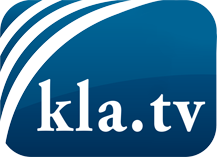 what the media should not keep silent about ...Little heard – by the people, for the people! ...regular News at www.kla.tv/enStay tuned – it’s worth it!Free subscription to our e-mail newsletter here: www.kla.tv/abo-enSecurity advice:Unfortunately countervoices are being censored and suppressed more and more. As long as we don't report according to the ideology and interests of the corporate media, we are constantly at risk, that pretexts will be found to shut down or harm Kla.TV.So join an internet-independent network today! Click here: www.kla.tv/vernetzung&lang=enLicence:    Creative Commons License with Attribution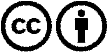 Spreading and reproducing is endorsed if Kla.TV if reference is made to source. No content may be presented out of context.
The use by state-funded institutions is prohibited without written permission from Kla.TV. Infraction will be legally prosecuted.